                      Specjalistyczny Zakład Usług Medycznych Spółka  z o.o.                                                                                                            41-200 Sosnowiec  ul. Moniuszki 19.                                                                                                                                            ______________________________________________________________________________________________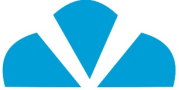 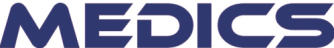 Cennik   /  OBOWIĄZUJE  OD  DNIA  15.06.2019 /Usługa  podstawowa  -  całodobowa  opieka  medyczna nad osobą nietrzeźwą                                300,-Izba wytrzeźwień-  opieka medyczna do 24 godzin -  usługa higieniczno – sanitarna -  informacja Pacjenta o szkodliwości spożywania alkoholu oraz motywacja do podjęcia leczeniaOdtrucie alkoholowe /  Detoksykacja alkoholowa   niwelacja objawów związanych z kilkudniowym spożyciem alkoholu / każda  doba pobytu /                900,--  stały nadzór medyczny do 24 godzin  wraz z monitorowaniem funkcji życiowych / kardiomonitor/-  zestaw kroplówek , witamin i odpowiednich leków do stabilizacji organizmu,usługa higieniczno – sanitarna -  napoje , wyżywienie -  konsultacja lekarza internisty-  informacja Pacjenta o szkodliwości spożywania alkoholu oraz motywacja do podjęcia leczeniaImplantacja  chirurgiczna   -  Disulfiram                                                                                                   700,-                                                                                      -  zabieg  chirurgiczny wraz z lekiem , podanie antybiotyku , wizyta kontrolna , usunięcie szwów Wykonanie indywidualnych badań diagnostyczno – laboratoryjnych                                 wg  Załącznika Podstawowe badanie lekarskie wraz z pomiarem zawartości alkoholu                                                  50,-Konsultacja lekarza specjalisty                                                                                                                  150,-Konsultacja lekarza internisty                                                                                                                    100,-Konsultacja terapeutyczno – psychologiczna / 1 godzina /                                                                    100,-Usługa pielęgniarska :  podanie leku domięśniowo , zmiana opatrunku , zdjęcie szwów                     25,- Pobranie materiału do badań diagnostyczno – laboratoryjnych / Pacjent zewnętrzny /                         5,-  Kserokopia dokumentacji medycznej                                                                                                           0,34,-Opłata za czynności wynikające z art.24 ust.1 pkt.11                                                                             64,- / dobę                                                       Każdy Pacjent korzystający z usług naszego Zakładu ma zagwarantowaną pełną dyskrecję.                 Wykwalifikowany personel medyczny z wieloletnim doświadczeniem , zapewnia właściwe i profesjonalne metody leczenia . Zabieg odtrucia i detoksykacji umożliwia podjęcie dalszej terapii oraz leczenia choroby alkoholowej .PŁATNOŚĆ ZA WSZYSTKIE USLUGI MEDYCZNE POBIERANA JEST Z GÓRY    I NIE PODLEGA ZWROTOWI W PRZYPADKU REZYGNACJI ZE STRONY PACJENTA BĄDŹ ZŁAMANIA POSTANOWIEŃ                                     REGULAMINU WEWNĘTRZNEGO PLACÓWKI MEDYCZNEJ .